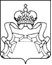 АДМИНИСТРАЦИЯ АЛЕКСЕЕ-ТЕНГИНСКОГО СЕЛЬСКОГО ПОСЕЛЕНИЯ ТБИЛИССКОГО РАЙОНАПОСТАНОВЛЕНИЕ от ________________                                                                               № ___ст-ца Алексее-ТенгинскаяО внесении изменений в постановление администрации Алексее-Тенгинского сельского поселения Тбилисского района от 28 июня 2019 года № 71 «Об утверждении Положения о выдаче разрешения на выполнение авиационных работ, парашютных прыжков демонстрационных полетов воздушных судов, полетов беспилотных летательных аппаратов, подъемов привязных аэростатов над населенными пунктами Алексее-Тенгинского сельского поселения Тбилисского района, посадки (взлета) на расположенные в границах населенных пунктов Алексее-Тенгинского сельского поселения Тбилисского района площадки, сведения о которых не опубликованы в документах аэронавигационной информации»	На основании протеста прокурора Кавказской транспортной прокуратуры от 17 марта 2021 года № 23/1-2-2021, в соответствии с Воздушным кодексом Российской Федерации, постановлением Правительства РФ от 11 марта 
2010 года № 138 «Об утверждении Федеральных правил использования воздушного пространства Российской Федерации», приказом Минтранса РФ 
от 16 января 2012 года № 6 «Об утверждении Федеральных авиационных правил «Организация планирования использования воздушного пространства Российской Федерации», руководствуясь статьями 31 Устава Алексее-Тенгинского сельского поселения Тбилисского района, 
п о с т а н о в л я ю:	1. Внести в постановление администрации Алексее-Тенгинского сельского поселения Тбилисского района от 28 июня 2019 года № 71 «Об утверждении Положения о выдаче разрешения на выполнение авиационных работ, парашютных прыжков, демонстрационных полетов воздушных судов, полетов беспилотных летательных аппаратов, подъемов привязных аэростатов над населенными пунктами Алексее-Тенгинского сельского поселения Тбилисского района, посадки (взлета) на расположенные в границах населенных пунктов Алексее-Тенгинского сельского поселения Тбилисского района площадки, сведения о которых не опубликованы в документах аэронавигационной информации» (далее – постановление) следующие изменения:	1) в наименовании, по тексту постановления и приложений к нему слова «летательных аппаратов» заменить словами «воздушных судов» в соответствующем числе и падеже;	2) второй абзац пункта 1.1 раздела 1 приложения № 1 к постановлению изложить в новой редакции:	«Действие настоящего Положения не распространяется на правоотношения, связанные с использованием воздушного пространства над населенными пунктами Алексее-Тенгинского сельского поселения Тбилисского района:	в запретных зонах, а также в зонах ограничения полетов, деятельность в которых осуществляется на постоянной основе;	на полеты беспилотных воздушных судов с максимальной взлетной массой менее 0,25 кг.»;	3) абзац первый пункта 2.2 раздела 2 приложения № 1 к постановлению дополнить подпунктами 5-6 следующего содержания:	«5) уведомление Федерального агентства воздушного транспорта о постановке на учет беспилотного гражданского воздушного судна с максимальной взлетной массой от 0,25 килограмма до 30 килограммов или о внесении изменений в учетную запись беспилотного воздушного судна либо выписка, сведения из базы данных Федерального агентства воздушного транспорта о постановке беспилотного воздушного судна на учет (в случае получения разрешения на осуществление полетов беспилотных воздушных судов);	6) свидетельство о государственной регистрации сверхлегкого гражданского воздушного судна авиации общего назначения, предназначенного для выполнения полетов, с массой конструкции свыше 115 кг либо сведения из базы данных о зарегистрированных сверхлегких воздушных судах Федерального агентства воздушного транспорта (в случае получения разрешения на выполнение авиационных работ, демонстрационных полетов с использованием сверхлегкого гражданского воздушного судна авиации общего назначения).»;	4) в подпункте 2.2.3 раздела 2 приложения № 1 к постановлению слова 
«и при выполнении полетов беспилотного летательного аппарата с максимальной взлетной массой 30 килограммов и менее» исключить;	5) пункт 2.3 раздела 2 приложения № 1 к постановлению дополнить подпунктом 2.3.1 следующего содержания:	«2.3.1. В целях предупреждения причинения вреда жизни и здоровью граждан, возникновения чрезвычайных ситуаций, а также обеспечения общественной безопасности и правопорядка при проведении авиационных мероприятий, администрация Алексее-Тенгинского сельского поселения Тбилисского района в течение 5 рабочих дней со дня регистрации заявления на выдачу разрешения, направляет уведомления в Отдел МВД России по Тбилисскому району, в Главное управление МЧС России по Краснодарскому краю, в УФСБ России по Краснодарскому краю.».	2. Эксперту администрации Алексее-Тенгинского сельского поселения Тбилисского района обеспечить опубликование настоящего постановления в сетевом издании «Информационный портал Тбилисского района», а также разместить на официальном сайте администрации Алексее-Тенгинского сельского поселения Тбилисского района в информационно-телекоммуникационной сети «Интернет».	3. Настоящее постановление вступает в силу со дня его официального опубликования.Глава Алексее-Тенгинского сельскогопоселения Тбилисского района						О.А. ЖукЛИСТ СОГЛАСОВАНИЯпроекта постановления администрации Алексее-Тенгинского сельского поселения Тбилисского  районаот ______________ №_____«О внесении изменений в постановление администрации Алексее-Тенгинского сельского поселения Тбилисского района от 28 июня 2019 года № 71 «Об утверждении Положения о выдаче разрешения на выполнение авиационных работ, парашютных прыжков демонстрационных полетов воздушных судов, полетов беспилотных летательных аппаратов, подъемов привязных аэростатов над населенными пунктами Алексее-Тенгинского сельского поселения Тбилисского района, посадки (взлета) на расположенные в границах населенных пунктов Алексее-Тенгинского сельского поселения Тбилисского района площадки, сведения о которых не опубликованы в документах аэронавигационной информации»Проект составлен и внесен:Землеустроителем МКУ «По хозяйственному обеспечению	деятельности ОМС» 			 		                       Т.В. КиржинаПроект согласован:глава администрацииАлексее-Тенгинского  сельского поселения Тбилисского района 			 		  О.А. ЖукЗАЯВКАК ПОСТАНОВЛЕНИЮНаименование постановления: «О внесении изменений в постановление администрации Алексее-Тенгинского сельского поселения Тбилисского района от 28 июня 2019 года № 71 «Об утверждении Положения о выдаче разрешения на выполнение авиационных работ, парашютных прыжков демонстрационных полетов воздушных судов, полетов беспилотных летательных аппаратов, подъемов привязных аэростатов над населенными пунктами Алексее-Тенгинского сельского поселения Тбилисского района, посадки (взлета) на расположенные в границах населенных пунктов Алексее-Тенгинского сельского поселения Тбилисского района площадки, сведения о которых не опубликованы в документах аэронавигационной информации»Проект внесен: Землеустроителем МКУ «По хозяйственному обеспечению	 деятельности ОМС»   Т.В. Киржина Постановление разослать: 1)	специалистам администрации Алексее-Тенгинского сельского поселения Тбилисского района -  1 экз.__________                Киржина Татьяна Викторовна                ________2021 г.(подпись)                             8(86158) 6-86-45